ОРГКОМИТЕТ КОНФЕРЕНЦИИПредседатель:Мандрова О.В. – директор КузТСиДЗаместитель председателя:Лабунская Н.Л. – заместитель директора по НМР, к.п.н., преподаватель высшей категории, победитель областного конкурса «Учитель года 2006г» в номинации «Научно-методическая деятельность». Члены оргкомитета:Ужан О.Ю.– ответственная за организацию и проведение научно-практической конференции, преподаватель высшей категории, аспирант КузГПА.Веклич Е.Г. - заместитель директора по ООДКолпаченко Л.Я. -  заместитель директора по УВР, руководитель студенческого соуправления.Теплякова С.Ю. – преподаватель, руководитель театрального коллектива. Шерстнева И.Б. – педагог - психолог.Грузина Татьяна – студентка 3-го курса КузТСиД, участник НПК в 2013году.Уважаемые коллеги!Приглашаем Вас принять участие в работе областной научно-практической конференции «Проблемы и перспективы современного общества»,которая состоится 20 марта 2015г. в КузТСиД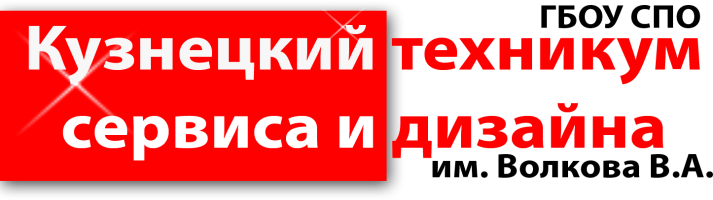 ПРИГЛАШЕНИЕОбластная научно-практическая конференция студентов  «Проблемы и перспективы современного общества»20 марта 2015 годаНовокузнецкПОРЯДОК РАБОТЫ КОНФЕРЕНЦИИ930- 1000 – Регистрация участников             конференции (холл 1-го этажа)1000-1030 – Организационное собрание              (актовый зал)1030-1300 – Работа по секциям1300 -1330 – Подведение итогов1330 -1400 – Награждение победителейСЕКЦИИ:Актуальные проблемы современности (руководитель - Ужан О.Ю., преподаватель общественных дисциплин)Актуальные вопросы профессиональной направленности (руководитель - Балакина М.В., преподаватель спецдисциплин по парикмахерскому искусству)Здоровый образ жизни как фактор личностно-профессионального становления выпускника (руководитель - Колпаченко Л.Я., зам.дир по УВР)Модные тенденции (руководитель – Веклич Е.Г., завуч)70-и летию ПОБЕДЫ ПОСВЯЩАЕТСЯ (руководитель – Теплякова С.Ю. преподаватель спец.дисциплин)ФОРМА ЗАЯВКИ НА УЧАСТИЕ В КОНФЕРЕНЦИИФамилия, Имя, ОтчествоСекцияНазвание докладаПолное наименование учебного учреждения (курс, специальность; класс)Данные о научном руководителе (Ф.И.О., должность ученая степень, звание)Почтовый адресТелефон (домашний, сотовый)Форма участия  (выступление на секции, публикация тезисов, присутствие на конференции)Потребность в технических средствах для сопровождения выступления.Заявки на участие направлять в оргкомитет конференции до 1 марта 2015г. (тел. (3843)73-90-61, 46-24-83)Е-mail: Profi70.70@mail.ruПочтовый адрес:   654005     г. Новокузнецк, ул. Покрышкина, 36ТРЕБОВАНИЯК ОФОРМЛЕНИЮ ДОКЛАДОВ:Формат А4 в редакторе Microsoft Word;Шрифт – Times  New Roman, кегль 14;Межстрочный интервал – 1,5;Титульный лист:название представляемой организации (10, курсив, по центру), название доклада (14, полужирный, по центру), отступ 6 пт., фамилия и инициалы автора (10, полужирный, по центру), фамилия научного руководителя с указанием его звания и научной степени (10, полужирный, по центру), отступ 6 пт., город (10, курсив, по центру), отступ 6 пт.;Основной текст – выравнивание по ширине, абзацный отступ – 1,25см;Параметры полей страницы:нижнее/верхнее – ; левое/правое – 2 см.ОРГ взнос-300 рублей